Уважаемые коллеги!Кафедра уголовного права Российского государственного университета правосудия приглашает Вас принять участие в Седьмой Всероссийской научно-практической конференции «Актуальные проблемы теории и практики применения уголовного закона», которая состоится 27 ноября 2019 года в 11.00 по адресу г. Москва, ул. Новочеремушкинская 69, аудитория 1.Работа конференции будет организована по следующим направлениям:- актуальные проблемы уголовной политики;- уголовный закон: состояние, оценка, перспективы;- социально-криминологическая обусловленность и эффективность уголовного закона;- проблемы применения уголовного закона в судебной и следственной практике;- проблемы исполнения уголовных наказаний, иных мер уголовно-правового характера и контроля над лицами, отбывшими наказание;- международный и зарубежный опыт противодействия преступности.Для участия в работе конференции необходимо направить в оргкомитет:- до 15 ноября 2019 г. заявку на участие на адрес электронной почты: andrianov_vk@mail.ru с пометкой «конференция 2019» (образец прилагается);- до 28 декабря 2019 г. текст выступления для опубликования, оформленный в соответствии с прилагаемыми требованиями, на адрес электронной почты: kavalergard91@mail.ru с пометкой «конференция 2019».Оргкомитет оставляет за собой право отбора поступивших материалов для опубликования.Все расходы, связанные с проездом к месту конференции, проживанием и питанием, участники конференции несут самостоятельно.Более подробную информацию о работе конференции и правилах участия в ней можно получить у ответственного секретаря оргкомитета конференции Андрианова Владимира Константиновича по тел.: 8 (916) 315-07-50, e-mail: andrianov_vk@mail.ru, либо на кафедре уголовного права Российского государственного университета правосудия, тел. 8 (495) 332-51-92.Заведующий кафедрой уголовного праваРоссийского государственного университета правосудия,Заслуженный юрист Российской Федерации,доктор юридических наук, профессор                                      А.В. Бриллиантов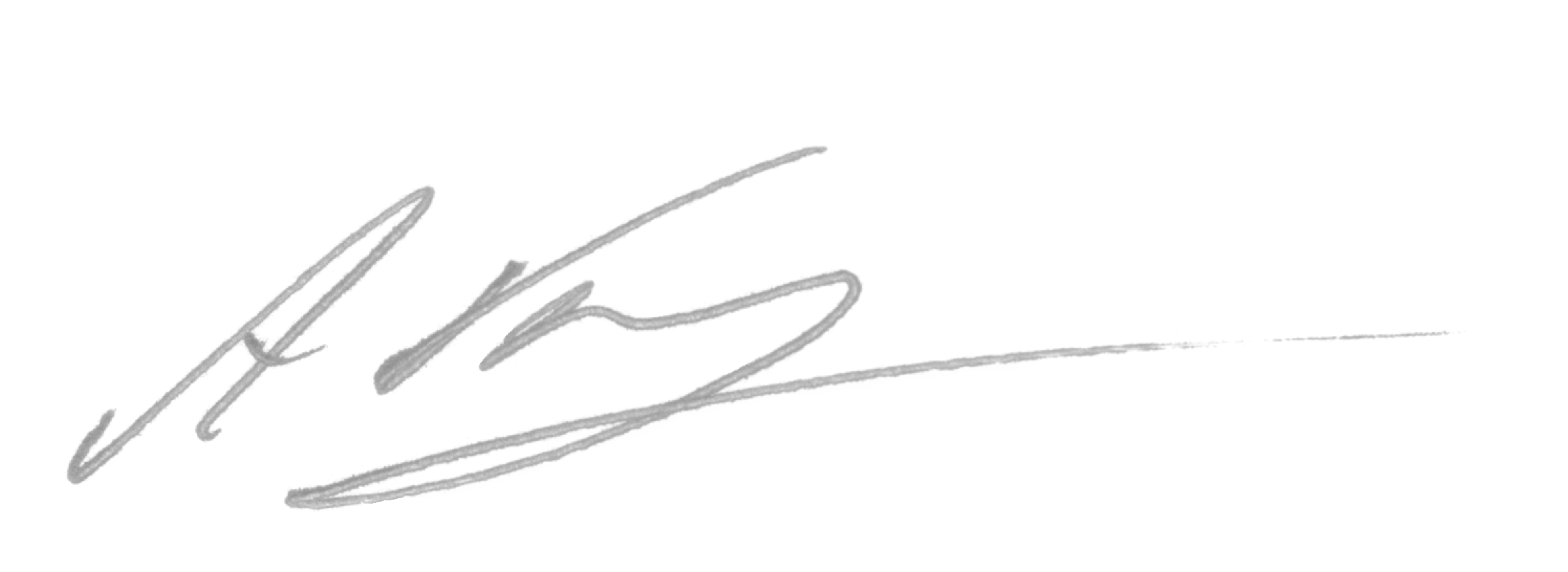  Приложение 1Заявка участника Шестой Всероссийской научно-практической конференции «Актуальные проблемы теории и практики применения уголовного закона»Фамилия:    Имя:           Отчество:Место работы:Должность:Ученая степень:Ученое звание:Почтовый адрес с указанием индекса:Номер контактного телефона:E-mail: Форма участия в конференции (очная с выступления; очная без выступления; заочная): Тема выступления:Приложение 2Требования к оформлению текста выступлений1. Требования к указанию авторства.В тексте выступления обязательно указываются полностью на русском и английском языках: - фамилия, имя, отчество автора (если авторов больше, чем один, указываются все авторы); - точное наименование должности и места работы для каждого автора;- ученое звание, ученая степень, почетное звание (если имеются); - контактная информация (e-mail, город, корреспондентская контактная информация) для каждого автора.2. Объем.Объем представляемого материала не должен превышать: 6 страниц для кандидатов наук и лиц, не имеющих ученой степени; 10 страниц для докторов наук.3. Требования к тексту.Все материалы представляются в редакцию в электронном варианте в формате doc (Windows).  Текст (включая сноски и примечания) должен быть набран одним русифицированным шрифтом. Интервал – 1,5; 30 строк на странице. При электронном наборе текста использовать кегль (т.е. размер шрифта):- 14 – для основного текста;- 10 – для сносок и примечаний.4. Правила оформления4.1. Все аббревиатуры и сокращения при первом упоминании в тексте должны быть расшифрованы.4.2. При ссылке на законодательный акт (или документ) необходимо указать его полное наименование и официальный источник публикации.Примеры: Федеральный закон «О содержании под стражей подозреваемых и обвиняемых в совершении преступлений» от 15 июля . № 103-ФЗ (ред. от 1 июля .) // СЗ РФ. – 1995. – № 29. – Ст. 2759.Постановление Пленума Верховного Суда СССР «О квалификации некоторых видов преступных посягательств на личное имущество граждан» от 30 ноября . № 13 // БВС РФ. – № 1. – 1990. – С. 25.4.3. Сноски: - постраничные, со сквозной нумерацией по всей статье;- источник приводимых цитат, статистических данных и т.п. должен быть точно указан; цитаты (знаки препинания, правописание и пр.) должны быть выверены.- если ссылка делается на иностранный источник, библиографические элементы необходимо указывать в той же последовательности, что и для источников на русском языке; ссылка делается на языке оригинала без сокращений и аббревиатур.- библиографическое описание источника в сноске следует оформлять по ГОСТ 7.0.5–2008. Библиографическая ссылка.Примеры:Авторефераты:Ершов В.В. Судебная власть в правовом государстве: автореф. дис. … д-ра юрид. наук. – М., 1992. – 41 с.Диссертации:Бутусова Н.В. Конституционно-правовой статус Российского государства (вопросы теории и практики): дис. ... д-ра юрид. наук. – М., 2006. – 390 с.Материалы конференций:Источники права: проблемы теории и практики: материалы конф. – М.: РАП, 2008. –  376 с.Марьинских Д.М. Разработка ландшафтного плана как необходимое условие устойчивого развития города (на примере Тюмени) // Экология ландшафта и планирование землепользования: тез. докл. Всерос. конф. (Иркутск, 11–12 сент. .). – Новосибирск: Наука, 2000. – С. 125 – 128.Интернет–документы:Официальные периодические издания: электронный путеводитель / Рос. нац. б-ка, Центр правовой информации. (СПб.), 2005 – 2007. URL: http:// www.nlr.ru/ lawcenter/izd/index.html (дата обращения: 18.01.2007).Статьи из журналов и сборников:Витольдова Л.Б. О расширении доказательственной базы в гражданском судопроизводстве Российской Федерации // Российский юридический журнал. – 2004. – № 3. – С. 15.Монографии:Клеандров М.И. Статус судьи: правовой и смежные компоненты. – М.: Норма, 2008. – 448 с.Уголовный процесс: учеб. для вузов / под ред. В.П. Божьева. – М.: СПАРК, 2004. – 365 с. 